Venerdi 4 Maggio 2018*/**/***/**** ricognizione unicaIl comitato organizzatore NON RISPONDE di eventuali furti e/o danni subiti nei parcheggi o nelle scuderie.! PARCHEGGI E SCUDERIE NON CUSTODITI !MAGGIOREISEOInizio ore   8.00A120 (6 anni) Inizio ore   9.00A100 / A110 / A120 / A130 *Circa ore   9.30C 140 fasi c.A seguireC 135 tempo Circa ore 12.45C 130 barrage**A seguireC 125 barrage**senza montepremiInizio  ore 14.30C 115 fasi c. ***Circa ore 16.00C 120 fasi c. B 110 fasi c./ B 100 fasi c./  B 90 prec.***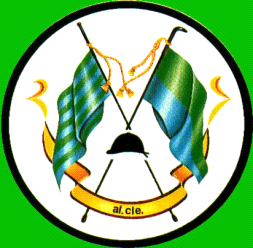 